W przypadku pytań związanych z ofertą sprzętu z dotacjami prosimy o kontakt mailem: sklep@skleppszczelarski.com.plOFERTA NA ZAKUP SPRZĘTU PSZCZELARSKIEGO W RAMACH DOTACJI            Program wsparcia rynku produktów pszczelich w latach 2014-2017CENNIK ULI KORPUSOWYCH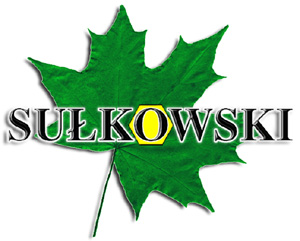 www.skleppszczelarski.com.plul.Piotrkowska 38, 81-502 Gdynia, tel. 518636818Jesteśmy autoryzowanym dystrybutorem firmy  Sułkowski.Nr kat. zestawuNr kat. zestawuNr kat. zestawuElementy ula korpusowego wykonane są z drewna lipowego lub sosnowego; Ocieplane wełną mineralną. |Elementy ocieplane pasują do uli styropianowych.Cena w zł / sztSTANDARD           10-r               12-rCena w zł / sztSTANDARD           10-r               12-rCena w zł / sztSTANDARD           10-r               12-rCena w zł / sztSTANDARD           10-r               12-rCena w zł / sztSTANDARD           10-r               12-rCena w zł / sztKOMPLET           10-r               12-rCena w zł / sztKOMPLET           10-r               12-rCena w zł / sztKOMPLET           10-r               12-rCena w zł / sztKOMPLET           10-r               12-rCena w zł / sztKOMPLET           10-r               12-rCena w zł / sztKOMPLET           10-r               12-rUle WIELKOPOLSKIE  KORPUSOWE OCIEPLANE  10-r lub 12-rUle WIELKOPOLSKIE  KORPUSOWE OCIEPLANE  10-r lub 12-rUle WIELKOPOLSKIE  KORPUSOWE OCIEPLANE  10-r lub 12-rUle WIELKOPOLSKIE  KORPUSOWE OCIEPLANE  10-r lub 12-rCena w zł / sztSTANDARD           10-r               12-rCena w zł / sztSTANDARD           10-r               12-rCena w zł / sztSTANDARD           10-r               12-rCena w zł / sztSTANDARD           10-r               12-rCena w zł / sztSTANDARD           10-r               12-rCena w zł / sztKOMPLET           10-r               12-rCena w zł / sztKOMPLET           10-r               12-rCena w zł / sztKOMPLET           10-r               12-rCena w zł / sztKOMPLET           10-r               12-rCena w zł / sztKOMPLET           10-r               12-rCena w zł / sztKOMPLET           10-r               12-rUle WIELKOPOLSKIE  KORPUSOWE OCIEPLANE  10-r lub 12-rUle WIELKOPOLSKIE  KORPUSOWE OCIEPLANE  10-r lub 12-rUle WIELKOPOLSKIE  KORPUSOWE OCIEPLANE  10-r lub 12-rUle WIELKOPOLSKIE  KORPUSOWE OCIEPLANE  10-r lub 12-rNETTO   BRUTTONETTO   BRUTTONETTO   BRUTTONETTO    BRUTTONETTO    BRUTTONETTO    BRUTTONETTO    BRUTTONETTO        BRUTTONETTO        BRUTTONETTO        BRUTTONETTO        BRUTTOWL01WL01WL01Ul wielkopolski ocieplany wielokorpusowy (klepkowy) [2 korpusy + ½]
z dennicą niską; dach kryty blachą + powałka284,55350,-350,-300,82370,-349,59430,-365,85365,85365,85450,-WL02WL02WL02Ul wielkopolski ocieplany wielokorpusowy (klepkowy) [2 korpusy + ½]
z dennicą niską; dach kryty brezentem + powałka276,42340,-340,-292,68360,-341,46420,-357,72357,72357,72440,-WL03WL03WL03Ul wielkopolski ocieplany wielokorpusowy (klepkowy) [korpus + 2 x ½]
z dennicą niską; dach kryty blachą + powałka266,67328,-328,-284,55350,-331,70408,-349,59349,59349,59430,-WL04WL04WL04Ul wielkopolski ocieplany wielokorpusowy (klepkowy) [2 korpusy + ½] 
z dennicą wysoką; dach kryty blachą + powałka293,50361,-361,-310,60382,-358,54441,-375,60375,60375,60462,-WL05WL05WL05Ul wielkopolski ocieplany wielokorpusowy (klepkowy) [2 korpusy + ½] + powałkaz dennicą wysoką i dennicowym poławiaczem pyłku; dach kryty blachą 333,33410,-410,-356,10438,-398,37490,-421,14421,14421,14518,-WL06WL06WL06Ul wielkopolski ocieplany wielokorpusowy (klepkowy) [2 korpusy + ½] + powałka
z dennicą wysoką z siatką i szufladą do kontroli osypu; dach kryty blachą 303,25373,-373,-321,95396,-368,29453,-287,-287,-287,-476,-WL07WL07WL07Ul wielkopolski ocieplany wielokorpusowy (klepkowy) [3 korpusy gn.]z dennicą niską; dach kryty blachą + powałka306,50377,-377,-324,39399,-371,54457,-389,43389,43389,43479,-WL08WL08WL08Ul wielkopolski ocieplany wielokorpusowy (klepkowy) [3 korpusy gn.]z dennicą wysoką; dach kryty blachą + powałka316,26389,-389,-333,33410,-381,30469,-398,37398,37398,37490,-WL09WL09WL09Ul wielkopolski ocieplany wielokorpusowy (klepkowy) [3 korpusy gn.] + powałkaz dennicą wysoką i dennicowym poławiaczem pyłku; dach kryty blachą 358,54441,-441,-379,67467,-423,58521,-444,72444,72444,72547,-WL10WL10WL10Ul wielkopolski ocieplany wielokorpusowy (klepkowy) [3 korpusy gn.] + powałkaz dennicą wysoką z siatką i szufladą do kontroli osypu; dach kryty blachą 327,64403,-403,-345,53425,-392,68483,-410,57410,57410,57505,-WL11WL11WL11Ul wielkopolski ocieplany wielokorpusowy (klepkowy) [3 korpusy gn.] + powałaz dennicą wysoką z siatką i szufladą do kontroli osypu z poł. pyłku; dach kryty blachą 369,92455,-455,-391,06481,434,96535,-456,10456,10456,10561,-WL12WL12WL12Ul wielkopolski ocieplany wielokorpusowy (klepkowy) [4 korpusy gn.]z dennicą niską; dach kryty blachą + powałka381,30469,-469,-469,10577,-446,34549,-534,15534,15534,15657,-WL13WL13WL13Ul wielkopolski ocieplany wielokorpusowy (klepkowy) [4 korpusy gn.]z dennicą wysoką; dach kryty blachą + powałka391,06481,-481,-412,20507,-456,10561,-477,24477,24477,24587,-WL14WL14WL14Ul wielkopolski ocieplany wielokorpusowy (klepkowy) [4 korpusy gn.] + powałkaz dennicą wysoką i dennicowym poławiaczem pyłku; dach kryty blachą 433,33533,-533,-457,72563,-498,37613,-522,76522,76522,76643,-WL15WL15WL15Ul wielkopolski ocieplany wielokorpusowy (klepkowy) [4 korpusy gn.] + powałkaz dennicą wysoką z siatką i szufladą do kontroli osypu; dach kryty blachą 402,43495,-495,-423,58521,-467,48575,-488,62488,62488,62601,-WL16WL16WL16Ul wielkopolski ocieplany wielokorpusowy (klepkowy) [4 korpusy gn.] + powałkaz dennicą wysoką z siatką i szufladą do kontroli osypu z poł. pyłku; dach kryty blachą 444,72547,-547,-469,10577,-509,76627,-534,15534,15534,15657,-WL17WL17WL17Ul wielkopolski ocieplany wielokorpusowy (klepkowy) [2 korpusy]
z dennicą niską; dach kryty blachą + powałka245,53302,-302,-260,16320,-310,60382,-325,20325,20325,20400,-WL18WL18WL18Ul wielkopolski ocieplany wielokorpusowy (klepkowy) [2 korpusy]
z dennicą wysoką; dach kryty blachą + powałka256,10315,-315,-270,73333,-321,14395,-335,77335,77335,77413,-WL19WL19WL19Ul wielkopolski ocieplany wielokorpusowy (klepkowy) [2 korpusy] + powałka
z dennicą wysoką i dennicowym poławiaczem pyłku; dach kryty blachą 298,37367,-367,-316,26389,-363,41447,-381,30381,30381,30469,-WL20WL20WL20Ul wielkopolski ocieplany wielokorpusowy (klepkowy) [2 korpusy] + powałka
z dennicą wysoką z siatką i szufladą do kontroli osypu; dach kryty blachą 268,29330,-330,-282,11347,-333,33410,-347,15347,15347,15427,-WL21WL21WL21Ul wielkopolski ocieplany wielokorpusowy (klepkowy) [2 korpusy] + powałka
z dennicą wysoką z siatką i szufladą do kontroli osypu z poł. pyłku; dach kryty blachą 310,57382,-382,-327,64403,-375,61462,-392,68392,68392,68483,-WL22WL22WL22Ul wielkopolski ocieplany wielokorpusowy (klepkowy) [2 korpusy]
z dennicą niską; dach kryty brezentem + powałka252,03310,-310,-255,28314,-317,07390,-320,33320,33320,33394,-WL23WL23WL23Ul wielkopolski ocieplany 1 korpusyowy – początkowy
z dennicą niską; dach kryty brezentem + powałka193,50238,-238,-195,12240,-258,54318,-260,16260,16260,16320,-IWL28IWL28IWL28DODATKOWY do ula: 
+ KORPUS GNIAZDOWY+ KORPUS ½+ 63,41+ 42,28+ 63,41+ 42,28+ 63,41+ 42,28+ 78,00 + 52,00+ 78,00 + 52,00Ule WIELKOPOLSKIE  KORPUSOWE JEDNOŚCIENNE (nieocieplane)
 (10-ramkowe)Ule WIELKOPOLSKIE  KORPUSOWE JEDNOŚCIENNE (nieocieplane)
 (10-ramkowe)Ule WIELKOPOLSKIE  KORPUSOWE JEDNOŚCIENNE (nieocieplane)
 (10-ramkowe)Ule WIELKOPOLSKIE  KORPUSOWE JEDNOŚCIENNE (nieocieplane)
 (10-ramkowe)STANDARD        NETTO                BRUTTOSTANDARD        NETTO                BRUTTOSTANDARD        NETTO                BRUTTOSTANDARD        NETTO                BRUTTOSTANDARD        NETTO                BRUTTOKOMPLET          NETTO               BRUTTOKOMPLET          NETTO               BRUTTOKOMPLET          NETTO               BRUTTOKOMPLET          NETTO               BRUTTOKOMPLET          NETTO               BRUTTOKOMPLET          NETTO               BRUTTOKOMPLET          NETTO               BRUTTOKOMPLET          NETTO               BRUTTOKOMPLET          NETTO               BRUTTOWL24WL24WL24Ul wielkopolski jednościenny wielokorpusowy (10-r) [2 korpusy + ½] + powałka
dennica niska z siatką i szufladą do kontroli osypu; dach blaszany 272,36272,36335,-335,-335,-337,40337,40337,40415,-415,-415,-415,-415,-415,-WL25WL25WL25Ul wielkopolski jednościenny wielokorpusowy (10-r) [2 korpusy + ½] + powałka
dennica wysoka; dach blaszany 287,00287,00353,-353,-353,-352,03352,03352,03433,-433,-433,-433,-433,-433,-WL26WL26WL26Ul wielkopolski jednościenny wielokorpusowy (10-r) [2 korpusy + ½] + powałka
dennica wysoka z dennicowym poławiaczem pyłku; dach blaszany 329,27329,27405,-405,-405,-394,30394,30394,30485,-485,-485,-485,-485,-485,-WL27WL27WL27Ul wielkopolski jednościenny wielokorpusowy (10-r) [2 korpusy + ½] + powałka
dennica wysoką z siatką i szufladą do kontroli osypu; dach blaszany 298,37298,37367,-367,-367,-363,41363,41363,41447,-447,-447,-447,-447,-447,-ULE WYKONANE SĄ ZGODNIE Z WSZYSTKIMI OBOWIĄZUJĄCYMI STANDARDAMI.ULE WYKONANE SĄ ZGODNIE Z WSZYSTKIMI OBOWIĄZUJĄCYMI STANDARDAMI.ULE WYKONANE SĄ ZGODNIE Z WSZYSTKIMI OBOWIĄZUJĄCYMI STANDARDAMI.ULE WYKONANE SĄ ZGODNIE Z WSZYSTKIMI OBOWIĄZUJĄCYMI STANDARDAMI.ULE WYKONANE SĄ ZGODNIE Z WSZYSTKIMI OBOWIĄZUJĄCYMI STANDARDAMI.ULE WYKONANE SĄ ZGODNIE Z WSZYSTKIMI OBOWIĄZUJĄCYMI STANDARDAMI.Nr kat. zestawuElementy ula korpusowego wykonane są z drewna lipowego lub sosnowego; Ocieplane wełną mineralną. 
Elementy ocieplane pasują do uli styropianowych.Cena w zł / sztSTANDARDCena w zł / sztSTANDARDCena w zł / sztSTANDARDCena w zł / sztSTANDARDCena w zł / sztSTANDARDCena w zł / sztKOMPLETCena w zł / sztKOMPLETCena w zł / sztKOMPLETCena w zł / sztKOMPLETCena w zł / sztKOMPLETCena w zł / sztKOMPLETCena w zł / sztKOMPLETCena w zł / sztKOMPLETUle WIELOKORPUSOWE typu OSTROWSKIEJ OCIEPLANE (10-r)Ule WIELOKORPUSOWE typu OSTROWSKIEJ OCIEPLANE (10-r)NETTO                 BRUTTONETTO                 BRUTTONETTO                 BRUTTONETTO                 BRUTTONETTO                 BRUTTO        NETTO                   BRUTTO        NETTO                   BRUTTO        NETTO                   BRUTTO        NETTO                   BRUTTO        NETTO                   BRUTTO        NETTO                   BRUTTO        NETTO                   BRUTTO        NETTO                   BRUTTOWO1Ul Ostrowskiej ocieplany wielokorpusowy (3 korpusy)
z dennicą niską; dach kryty blachą + powałka284,55284,55350,-350,-350,-349,60349,60349,60430,-430,-430,-430,-430,-WO2Ul Ostrowskiej ocieplany wielokorpusowy (3 korpusy) 
z dennicą niską; dach kryty brezentem + powałka279,67279,67344,-344,-344,-344,72344,72344,72424,-424,-424,-424,-424,-WO3Ul Ostrowskiej ocieplany wielokorpusowy (3 korpusy)z dennicą wysoką; dach kryty blachą + powałka295,12295,12363,-363,-363,-360,16360,16360,16443,-443,-443,-443,-443,-WO4Ul Ostrowskiej ocieplany wielokorpusowy (3 korpusy) + powałkaz dennicą wysoką z dennicowym poławiaczem pyłku; dach kryty blachą 337,40337,40415,-415,-415,-402,44402,44402,44495,-495,-495,-495,-495,-WO5Ul Ostrowskiej ocieplany wielokorpusowy (4 korpusy)
z dennicą niską; dach kryty blachą + powałka359,35359,35442,-442,-442,-424,39424,39424,39522,-522,-522,-522,-522,-WO6Ul Ostrowskiej ocieplany wielokorpusowy (4 korpusy) 
z dennicą niską; dach kryty brezentem + powałka354,47354,47436,-436,-436,-419,51419,51419,51516,-516,-516,-516,-516,-WO7Ul Ostrowskiej ocieplany wielokorpusowy (4 korpusy)z dennicą wysoką; dach kryty blachą + powałka369,92369,92455,-455,-455,-435,-435,-435,-535,-535,-535,-535,-535,-WO8WO8Ul Ostrowskiej ocieplany wielokorpusowy (4 korpusy) + powałkaz dennicą wysoką z dennicowym poławiaczem pyłku; dach kryty blachą 412,19412,19507,-507,-507,-477,24477,24477,24587,-587,-587,-587,-587,-IWO13IWO13DODATKOWY do ula: 
+ KORPUS GNIAZDOWY + 63,41+ 63,41+ 78,00+ 78,00+ 78,00Nr kat. zestawuNr kat. zestawuUle WIELOKORPUSOWE typu OSTROWSKIEJ JEDNOŚCIENNE (nieocieplane)  (10-r)STANDARD     NETTO                BRUTTOSTANDARD     NETTO                BRUTTOSTANDARD     NETTO                BRUTTOSTANDARD     NETTO                BRUTTOSTANDARD     NETTO                BRUTTOKOMPLET       NETTO                    BRUTTOKOMPLET       NETTO                    BRUTTOKOMPLET       NETTO                    BRUTTOKOMPLET       NETTO                    BRUTTOKOMPLET       NETTO                    BRUTTOKOMPLET       NETTO                    BRUTTOKOMPLET       NETTO                    BRUTTOWO9WO9Ul Ostrowskiej jednościenny wielokorpusowy (3 korpusy) + powałkaz dennica niska z siatką i szufladą do kontroli osypu; dach blaszany 271,54271,54334,-334,-334,-336,59336,59336,59336,59414,-414,-414,-WO10WO10Ul Ostrowskiej jednościenny wielokorpusowy (3 korpusy) + powałkaz dennicą wysoką; dach blaszany 285,37285,37351,-351,-351,-350,41350,41350,41350,41431,431,431,WO11WO11Ul Ostrowskiej jednościenny wielokorpusowy (3 korpusy) + powałkaz dennicą wysoką z siatką i szufladą do kontroli osypu ; dach blaszany 297,56297,56366,-366,-366,-362,60362,60362,60362,60446,-446,-446,-WO12WO12Ul Ostrowskiej jednościenny wielokorpusowy (3 korpusy) + powałkaz dennicą wysoką z dennicowym poławiaczem pyłku; dach blaszany 341,46341,46420,-420,-420,-406,50406,50406,50406,50500,-500,-500,-Nr kat. zestawuNr kat. zestawuNr kat. zestawuNr kat. zestawuElementy ula korpusowego wykonane są z drewna lipowego lub sosnowego; Ocieplane wełną mineralną. 
Elementy ocieplane pasują do uli styropianowych.Cena w zł / sztSTANDARD    NETTO                BRUTTOCena w zł / sztSTANDARD    NETTO                BRUTTOCena w zł / sztKOMPLET    NETTO                BRUTTOCena w zł / sztKOMPLET    NETTO                BRUTTOCena w zł / sztKOMPLET    NETTO                BRUTTOCena w zł / sztKOMPLET    NETTO                BRUTTOCena w zł / sztKOMPLET    NETTO                BRUTTOUle WIELOKORPUSOWE typu LANGSTROTHA OCIEPLANE   (10-r)Ule WIELOKORPUSOWE typu LANGSTROTHA OCIEPLANE   (10-r)Ule WIELOKORPUSOWE typu LANGSTROTHA OCIEPLANE   (10-r)Ule WIELOKORPUSOWE typu LANGSTROTHA OCIEPLANE   (10-r)Ule WIELOKORPUSOWE typu LANGSTROTHA OCIEPLANE   (10-r)Ule WIELOKORPUSOWE typu LANGSTROTHA OCIEPLANE   (10-r)Ule WIELOKORPUSOWE typu LANGSTROTHA OCIEPLANE   (10-r)L01L01L01L01Ul Langstroth wielokorpusowy ocieplany (3 korpusy)z dennicą niską; dach kryty blachą + powałka287,00353,-359,35359,35442,-442,-442,-L02L02L02L02Ul Langstroth wielokorpusowy ocieplany (3 korpusy)z dennicą wysoką; dach kryty blachą + powałka297,56366,-369,92369,92455,-455,-455,-L03L03L03L03Ul Langstroth wielokorpusowy ocieplany (3 korpusy) + powałkaz dennicą wysoką z dennicowym poławiaczem pyłku; dach kryty blachą 343,09422,-415,-415,-511,-511,-511,-L04L04L04L04Ul Langstroth wielokorpusowy ocieplany (2 korpusy + ½) z dennicą niską; dach kryty blachą + powałka369,11331,-341,46341,46420,-420,-420,-IL05IL05IL05IL05DODATKOWY do ula: 
+ KORPUS GNIAZDOWY + 66,67+ 82,00Nr kat. zestawu        Ule DADANT    KORPUSOWE OCIEPLANE   (12-r)STANDARD        NETTO               BRUTTOSTANDARD        NETTO               BRUTTOKOMPLET        NETTO               BRUTTOKOMPLET        NETTO               BRUTTOKOMPLET        NETTO               BRUTTOKOMPLET        NETTO               BRUTTOKOMPLET        NETTO               BRUTTODW01Ul dadant ocieplany początkowy 12-to ramkowy + powałkaz dennicą niską, korpus gniazdowy; dach kryty blachą 231,71285,-304,06374,-374,-374,-374,-DW02Ul dadant ocieplany wielokorpusowy  12-to ramkowy (korpus + ½)z dennicą niską; dach kryty blachą + powałka274,80338,-347,15427,-427,-427,-427,-DW03Ul dadant ocieplany wielokorpusowy  12-to ramkowy (korpus + 2 x ½)z dennicą niską; dach kryty blachą + powałka318,70392,-391,06481,-481,-481,-481,-DW04Ul dadant ocieplany wielokorpusowy  12-to ramkowy (korpus + ½)z dennicą wysoką; dach kryty blachą + powałka333,33410,-405,69499,-499,-499,-499,-DW05Ul dadant ocieplany wielokorpusowy  12-to ramkowy (korpus + ½) + powałkaz dennicą wysoką z dennicowym poławiaczem pyłku; dach kryty blachą 332,52409,-404,88798,-798,-798,-798,-DW06Ul dadant ocieplany wielokorpusowy  12-to ramkowy (korpus + ½) + powałkaz dennicą wysoką z siatką i szufladą do kontroli osypu; dach kryty blachą 295,93364-368,29453,-453,-453,-453,-DW07Ul dadant ocieplany wielokorpusowy  12-to ramkowy (korpus + ½) + powałkaz dennicą wysoką z siatką i szufladą do kontroli osypu z poł. pyłku; dach kryty blachą 341,46420,-413,82509,-509,-509,-509,-DW08Ul dadant ocieplany wielokorpusowy 12-to ramkowy (2 x korpus gn.) z dennicą niską; dach kryty blachą + powałka295,12363,-367,48452,-452,-452,-452,-DW09Ul dadant ocieplany wielokorpusowy 12-to ramkowy (2 x korpus gn.) z dennicą wysoką; dach kryty blachą + powałka306,50377,-378,86466,-466,-466,-466,-DW10Ul dadant ocieplany wielokorpusowy 12-to ramkowy (2 x korpus gn.) + powałkaz dennicą wysoką z dennicowym poławiaczem pyłku; dach kryty blachą 352,03433,-424,39522,-522,-522,-522,-DW11Ul dadant ocieplany wielokorpusowy 12-to ramkowy (2 x korpus gn.) + powałkaz dennicą wysoką z siatką i szufladą do kontroli osypu; dach kryty blachą 316,26389,-388,62478,-478,-478,-478,-DW12Ul dadant ocieplany wielokorpusowy 12-to ramkowy (2 x korpus gn.) + powałkaz dennicą wysoką z siatką i szufladą do kontroli osypu z poł. pyłku; dach kryty blachą 361,79445,-434,15534,-534,-534,-534,-DW13Ul dadant ocieplany wielokorpusowy 12-to ramkowy (2 x korpus + ½ ) z dennicą niską; dach kryty blachą + powałka349,60430,-421,95519,-519,-519,-519,-DW14Ul dadant ocieplany wielokorpusowy 12-to ramkowy (2 x korpus + ½ ) z dennicą wysoką; dach kryty blachą + powałka361,79445,-434,15534,-534,-534,-534,-DW15Ul dadant ocieplany wielokorpusowy 12-to ramkowy (2 x korpus + ½ ) + powałkaz dennicą wysoką z dennicowym poławiaczem pyłku; dach kryty blachą 407,32501,-479,67590,-590,-590,-590,-DW16Ul dadant ocieplany wielokorpusowy 12-to ramkowy (2 x korpus + ½ ) + powałkaz dennicą wysoką z siatką i szufladą do kontroli osypu; dach kryty blachą 370,73456,-443,09545,-545,-545,-545,-DW17Ul dadant ocieplany wielokorpusowy 12-to ramkowy (2 x korpus + ½.) + powałkaz dennicą wysoką z siatką i szufladą do kontroli osypu z poł. pyłku; dach kryty blachą 417,07513,-489,43602,-602,-602,-602,-DW18Ul dadant ocieplany wielokorpusowy 12-to ramkowy (4 x ½)z dennicą niską; dach kryty blachą + powałka324,39399,-396,75408,-408,-408,-408,-DW19Ul dadant ocieplany wielokorpusowy 12-to ramkowy (4 x ½)z dennicą wysoką; dach kryty blachą + ramki + powałka335,77413,-408,13502,-502,-502,-502,-DW20Ul dadant ocieplany wielokorpusowy 12-to ramkowy (4 x ½) + powałkaz dennicą wysoką z dennicowym poławiaczem pyłku; dach kryty blachą 381,30469,-456,66558,-558,-558,-558,-DW21Ul dadant ocieplany wielokorpusowy 12-to ramkowy (4 x ½) + powałkaz dennicą wysoką z siatką i szufladą do kontroli osypu; dach kryty blachą 345,53425,-417,89514,-514,-514,-514,-DW22Ul dadant ocieplany wielokorpusowy 12-to ramkowy (4 x ½) + powałkaz dennicą wysoką z siatką i szufladą do kontroli osypu z poł. pyłku; dach kryty blachą 391,06481,-463,41570,-570,-570,-570,-IDW25DODATKOWY do ula: 
- KORPUS GNIAZDOWY - KORPUS ½ + 74,80+ 55,28+ 92,00+ 68,00Nr kat. zestawuNr kat. zestawuUle DADANT  KORPUSOWE JEDNOŚCIENNE (nieocieplane)   STANDARD        NETTO               BRUTTOSTANDARD        NETTO               BRUTTOKOMPLET        NETTO               BRUTTOKOMPLET        NETTO               BRUTTOKOMPLET        NETTO               BRUTTOKOMPLET        NETTO               BRUTTODW23DW23Ul dadant jednościenny wielokorpusowy 10 lub 12-to ramkowy dennica niska z siatką i szufladą do kontroli osypu; 4 x półnadstawki, dennica, daszek blaszany + powałka  323,58398,-395,93487,-487,-487,-DW24DW24Ul dadant jednościenny wielokorpusowy 10 lub 12-to ramkowy dennica niska z siatką i szufladą do kontroli osypu; korpus , półnadstawka, dach blaszany + powałka 269,10331,-341,46420,-420,-420,-Nr kat. ZestawuNr kat. ZestawuNr kat. Zestawu Elementy ula korpusowego wykonane są z drewna lipowego lub sosnowego; Ocieplane wełną mineralną. 
Elementy ocieplane pasują do uli styropianowych.Cena w zł / sztSTANDARDCena w zł / sztSTANDARDCena w zł / sztKOMPLETCena w zł / sztKOMPLETCena w zł / sztKOMPLETUle WIELOKORPUSOWE typu APIPOL CIEPLANE 12-rUle WIELOKORPUSOWE typu APIPOL CIEPLANE 12-rUle WIELOKORPUSOWE typu APIPOL CIEPLANE 12-rUle WIELOKORPUSOWE typu APIPOL CIEPLANE 12-r      NETTO               BRUTTO      NETTO               BRUTTO      NETTO             BRUTTO      NETTO             BRUTTO      NETTO             BRUTTOAW1AW1AW1Ul Apipol wielokorpusowy ocieplany (5 x 1/2) z dennicą niską; dach kryty blachą + powałka395,93487,-468,29576,-576,-AW2AW2AW2Ul Apipol wielokorpusowy ocieplany (5 x 1/2)z dennicą wysoką; dach kryty blachą + powałka372,36458,-444,72547,-547,-AW3AW3AW3Ul Apipol wielokorpusowy ocieplany (5 x 1/2) + powałkaz dennicą wysoką z dennicowym poławiaczem pyłku; dach kryty blachą 417,89514,-490,24603,-603,-IAW4IAW4IAW4DODATKOWY do ula: - KORPUS ½ + 55,28+ 68,00